БАШҠОРТОСТАН РЕСПУБЛИКАҺЫ                                                   РЕСПУБЛИка БАШКОРТОСТАН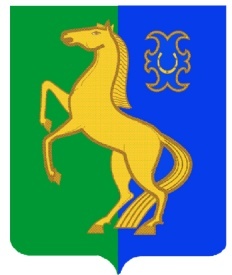 ЙƏРМƏКƏЙ районы                                                            совет сельского поселениямуниципаль РАЙОНЫның                                                  Нижнеулу-елгинский сельсоветтҮбəнге олойылfа АУЫЛ СОВЕТЫ                                                 МУНИЦИПАЛЬНОГО РАЙОНА   ауыл БИЛƏмƏҺе  советы                                                                      ЕРМЕКЕЕВСКий РАЙОН  452196, Түбǝнге Олойылға, Йǝштǝр урамы,10                                          452196, с. Нижнеулу-Елга, ул. Молодежная,10    Тел. (34741) 2-53-15                                                                                    Тел. (34741) 2-53-15ҠАРАР                                                          № 5/6                                                       РЕШЕНИЕ 20  февраль 2020 й.                                                                                             20  февраля 2020 г.Об итогах социально-экономического развития сельского поселения Нижнеулу-Елгинский сельсовет муниципального района Ермекеевский район Республики Башкортостан в 2019 году и прогноз на 2020 год.Заслушав доклад главы сельского поселения Нижнеулу-Елгинский сельсовет Заряновой О.В., Совет сельского поселения Нижнеулу-Елгинский сельсовет муниципального района Ермекеевский район Республики Башкортостан решил:         1. Утвердить итоги социально-экономического развития сельского поселения за 2019 г.
         2. Одобрить прилагаемый прогноз социально-экономического развития Нижнеулу-Елгинского сельского поселения на 2020 год и плановый период 2021-2022 годы.3. Рекомендовать Администрации сельского поселения Нижнеулу-Елгинский сельсовет муниципального района Ермекеевский район Республики Башкортостан, руководителям предприятий, организаций и учреждений всех форм собственности в 2020 году:3.1. Обеспечить выполнение приоритетных задач развития экономики сельского поселения на 2020 г. и целевых показателей эффективности деятельности органа местного самоуправления.3.2. Продолжить работу по обеспечению эффективной реализации мероприятий муниципальных программ, целевого использования средств, привлекаемых за счет источников финансирования, действенного мониторинга их реализации.3.3. Обеспечить:- исполнение местного бюджета сельского поселения Нижнеулу-Елгинский сельсовет муниципального района Ермекеевский район Республики Башкортостан на 2020 г. и на плановый период 2021 и 2022 годов в соответствии с решением Совета сельского поселения Нижнеулу-Елгинский сельсовет муниципального района Ермекеевский район Республики Башкортостан от 17.12.2019 года № 4/5;3.4. Продолжить работу по:- обеспечению эффективного управления и распоряжения движимым и недвижимым имуществом казны и земельными участками;- созданию условий для инвестиционной привлекательности сельского поселения, привлечению инвестиций в социально-экономическое развитие сельского поселения;- целенаправленному решению вопросов местного значения, созданию благоприятных условий для дальнейшего развития экономики, систем здравоохранения, образования, культуры, физической культуры и спорта, реализации молодежной политики; -  противодействию коррупции и защите прав и законных интересов граждан при обращении в сельском поселении;- повышению информационной открытости и доступности деятельности сельского поселения.         4. Контроль за исполнением настоящего решения возложить на постоянные комиссии Совета сельского поселения Нижнеулу-Елгинский сельсовет муниципального района Ермекеевский район Республики Башкортостан.         Глава сельского поселения:                 О.В.Зарянова